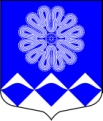 РОССИЙСКАЯ ФЕДЕРАЦИЯАДМИНИСТРАЦИЯ МУНИЦИПАЛЬНОГО ОБРАЗОВАНИЯПЧЕВСКОЕ СЕЛЬСКОЕ ПОСЕЛЕНИЕКИРИШСКОГО МУНИЦИПАЛЬНОГО РАЙОНА ЛЕНИНГРАДСКОЙ ОБЛАСТИПОСТАНОВЛЕНИЕот 31 марта  2015  года 		                                                                  №  34В соответствии с Бюджетным кодексом Российской Федерации, Федеральным законом Российской Федерации от 06 октября 2003 года № 131-ФЗ «Об общих принципах организации местного самоуправления в Российской Федерации», руководствуясь Порядком разработки, реализации и оценки эффективности муниципальных программ муниципального образования Пчевское сельское поселение Киришского муниципального района Ленинградской области, утвержденным постановлением Администрации Пчевского сельского поселения от 06 октября 2014 года № 86, в редакции от 15 октября 2014 года № 93  Администрация муниципального образования Пчевское сельское поселение Киришского муниципального района Ленинградской областиПОСТАНОВЛЯЕТ:1.  Внести в постановление администрации муниципального образования Пчевское сельское поселение Киришского муниципального района Ленинградской области № 104 от 29.10.2014г. «Об утверждении муниципальной программы муниципального образования Пчевское сельское поселение Киришского муниципального района Ленинградской области в 2015-2017г.г.» следующие изменения:1.1. В Паспорте муниципальной программы «Развитие автомобильных дорог в МО Пчевское сельское поселение Киришского муниципального района Ленинградской области в 2015-2017гг.» в разделе «Объемы бюджетных ассигнований муниципальной программы»   цифры   «1601,79»   заменить   на цифры   «1584,14».1.2. В пункте Характеристика основных мероприятий Муниципальной программы с указанием сроков их реализации и ожидаемых результатов цифры «3361,79» заменить на цифры «3344,14».1.3. В пункте Обоснование объема финансовых ресурсов, необходимых для реализации муниципальной программы цифры «3361,79» заменить на цифры «3344,14», цифры «1601,79»   заменить   на цифры   «1584,14».1.4. В приложении 6 План реализации муниципальной программы «Развитие автомобильных программ  муниципального  образования Пчевское сельское поселение Киришского муниципального района Ленинградской области»  «1601,79»   заменить   на цифры   «1584,14»,  цифры «3361,79» заменить на цифры «3344,14».1.4. 1.В графе «Содержание автомобильных дорог местного значения в границах поселения»  цифры «1486,79»  заменить на цифры «1485,25», цифры «3096,79» заменить на цифры « 3095,25».1.4.2. В графе «Оформление кадастровых и технических паспортов на дороги местного значения в границах поселения» цифры «115,00» заменить на цифры «98,9», цифры «265,00» заменить на цифры «248,9».1.5. В Приложении 7 Детальный план – график финансирования муниципальной программы «Развитие автомобильных программ  муниципального  образования Пчевское сельское поселение Киришского муниципального района Ленинградской области»  на 2015 год в графе ««Содержание автомобильных дорог местного значения в границах поселения»  цифры «3096,79» заменить на цифры «3095,25», цифры «1486,79»  заменить на цифры «1485,25», 2. Опубликовать настоящее постановление в газете «Пчевский вестник» и разместить на официальном сайте муниципального образования Пчевское сельское поселение Киришского муниципального района Ленинградской области.3. Настоящее постановление вступает в силу с даты официального опубликования.Глава администрации						                  Д.Н.ЛевашовРазослано: дело-3, бухгалтерия, прокуратура, Администрация Киришского муниципального районаИсп.Зюхина О.Н.О внесении изменений в постановление № 104 от 29.10.2014г. «Об утверждении муниципальной программы муниципального образования Пчевское сельское поселение Киришского муниципального района Ленинградской области «Развитие автомобильных дорог в муниципальном  образовании Пчевское сельское поселение Киришского муниципального района Ленинградской области в 2015-2017г.г.» 